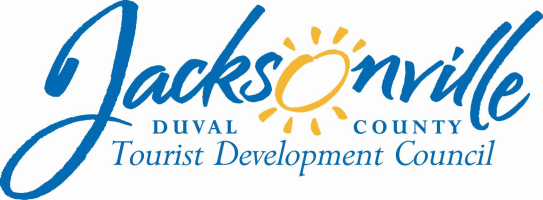 OFFICE OF THE CITY COUNCILAnnette R. Hastings 					                 		  117 WEST DUVAL STREET, SUITE 425         TDC EXECUTIVE   DIRECTOR					           	               4TH FLOOR, CITY HALLOFFICE (904) 630-7625						          	     JACKSONVILLE, FLORIDA  32202                  FAX (904) 630-2906           E-MAIL: ANNETTEH@coj.net`   A G E N D ATOURIST DEVELOPMENT COUNCIL MEETINGCouncil President Aaron Bowman, TDC ChairmanThursday, August 9, 20181:30 P.M.117 West Duval StreetCity Hall, First FloorLynwood Roberts RoomI. CALL TO ORDERRoll Call  City Council President Aaron Bowman, Board ChairpersonCity Council Vice President Scott Wilson, Board Vice ChairpersonCity Council Member Lori N. Boyer, Board Member Barbara Goodman, Board Member  Steven Grossman, Board MemberKirit Patidar, Board Member Craig Smith, Board Member  Dawn Southworth, Board MemberJeffrey Truhlar, Board MemberDr. Cheryl L Brown, Director – Jacksonville City CouncilAnnette Hastings, TDC Executive DirectorJeff Clements, Chief of ResearchColleen Hampsey, Council Research Kim Taylor, Assistant Council AuditorPhillip Peterson, Council Auditor’s OfficeLawsikia Hodges, Deputy General Counsel         	 Meeting Convened					Meeting Adjourned: II. Introduction- Council President Aaron Bowman, TDC ChairmanIII. Approval of Minutes            TDC Special Meeting-June 25, 2018Action Item: ____ IV. Tourist Development and Convention Development Taxes AuditPresentation ………………………………………………Kyle Billy, Council AuditorV. TDC Financial ReportTDC Financial Report………………………………… Kim Taylor, Assistant  Council  AuditorNo Action Required TDC Budget FY 2018-2019Public CommentsAction Item: _______VI. Agenda Encumbrances Visit Jacksonville Convention Grants               Presenter:  Michael Corrigan, President/CEO Visit Jacksonville               Total Encumbrance Request CVB Grant Fund FY 2017-2018 $34,150.00              Total Room Nights:  __6,830_1.      	Name of Group: International Association of Chiefs of PoliceHotel(s) Utilized: Hyatt Regency Jacksonville RiverfrontDate: May 16-23, 2019Room nights: 1,360 (at $5 per room)  Estimated Attendance: 550Funds Use: Group Transportation, AV, Room RentalFunds to be encumbered: $6,800.00Summary: The International Association of Chiefs of Police (IACP) is a professional association for law enforcement worldwide, representing more than 30,000 members in more than 150 countries. The IACP provides members with the opportunities to connect, participate, learn, advocate, and succeed.2.	Name of Group: Signature EquipoVision, LLCHotel(s) Utilized: Hyatt Regency Jacksonville RiverfrontDate: June 27-July 1, 2019Room nights: 1,270 (at $5 per room)  Estimated Attendance: 2,500Funds Use: Venue/ Room RentalFunds to be encumbered: $6,350.00Summary: Signature EquipoVision, LLC is Amway’s largest Hispanic Independent Business Group. They have reached more than 50,000 Independent Business Owners in more than 32 U.S. states. 3.          Name of Group: Corning OpticalHotel(s) Utilized: Hyatt Regency Jacksonville RiverfrontDate: January 18-24, 2020Room nights: 4,200 (at $5 per room)  Estimated Attendance: 680Funds Use: AV, Group Transportation, Reception (Food & Beverage)Funds to be encumbered: $21,000.00Summary: Corning is one of the world's leading innovators in materials science, with a 167-year track record of life-changing inventions. In 2020, they are bringing their Annual Global Kickoff Conference to Jacksonville. Public CommentsAction Item: _______VII. Florida’s First Coast of Golf Quarterly Report FY2017-18 - David Reese, PresidentVIII. New Marketing Services Contract Request       Florida’s First Coast of Golf Regional Golf  Tourism  Marketing Cooperative FY 2018-19 PowerPoint Presentation                        Contractor:                  	Florida’s First Coast of Golf                        Presenter:                   	David W. Reese, President, Florida’s First Coast of Golf                        Date:                           	October 1, 2018-September 30, 2019                        Contract Amount:          	$152,378.00                        Funds Use/Services:            Advertising/Marketing Programs for Leisure Golf TourismPublic CommentsAction Item: _______IX. Special Events Grant Presentations Lynyrd Skynyrd- Last of the Street Survivors Tour-2018PowerPoint PresentationApplicant:  SMGPresenter:  Bill McConnell, SMG General ManagerDate:   September 2, 2018Location:  	TIAA Field                 Tourist Attendance:   13,000+ (Projected Attendance 35,000)Event Grant Amount:  $100,000.00/Marketing Event Grant Amount:  $50,000.00	         Funds Use:   Offset Event Venue Expenses/ Regional Marketing Public CommentsAction Item: ___________2. 	           Beaches Oktoberfest 2018                          Applicant:                  Beaches Oktoberfest, Inc.                           Presenter:                  Charles Wagner, Managing Partner	           Date:                            October 17-18, 2018           Location:                     Jacksonville Seawalk Pavilion                           Grant Amount:           $25,000.00  	          Tourists Attendance:  TBD (Projected Attendees 75,000)	          Room Nights:               2,500                         Funds Use:                 Regional Digital /E-Mail Database AdvertisingPublic CommentsAction Item:_____X. Tourist Bureau Services Contract – Visit JacksonvilleVisit Jacksonville FY2018-19 3rd Quarterly Reports – Michael Corrigan, Visit Jacksonville, CEO/PresidentTourist Bureau Services Annual Plan FY2018-19Public CommentsAction Item: _______Tourist Bureau Services Budget FY 2018-2019Public CommentsAction Item: _______Tourist Bureau Services Contract Amendment and Procurement Authorization FY 2018-2019Public CommentsAction Item: _______XI. Convention Sales & Services Contract – Visit JacksonvilleConvention  Sales & Services  Annual Plan FY 2018-2019Public CommentsAction Item: _______Convention Sales & Services Budget FY 2018-2019Public CommentsAction Item: _______Convention Sales and Services  Contract Amendment and Procurement Authorization FY 2018-2019Public CommentsAction Item: _______XII. Marketing Services Contract – Visit Jacksonville & Dalton AgencyMarketing Services  Annual Plan FY 2018-2019Public CommentsAction Item: _______Marketing Services  Budget FY 2018-2019Public CommentsAction Item: _______Marketing  Services  Contract Amendment and Procurement Authorization FY 2018-2019Public CommentsAction Item: _______XIII. Visit Jacksonville Tourist Bureau Capital Expense ItemsKiosksLaptopsPaintingPublic CommentsAction Item: _______XIV. Proposed Research Projects for Development and Planning Plan Component UNF  Arts and Culture  Tourism SurveyAirBNB /AirDNA Solutions Public CommentsAction Item: _______XV. Proposed TDC Meeting Schedule  September  2018-June 30, 2019Action Item:______XVI. Legislative UpdateTDC Executive Director and TDC Administrator Legislation TDC Advancement of Funds LegislationOrdinance 2018-472-Tourist Development GuidelinesOrdinance 2018-473-Travel Policy Expense ReimbursementXVII. Other BusinessXVIII. Public CommentsXIX. Closing CommentsXX. Adjourn   ***Other Items may be added or deferred at discretion of the Chair. ***